ЧЕК-ЛИСТ ПО ПОДГОТОВКЕ К НАПИСАНИЮ СОЧИНЕНИЯ 9.3 НА ОГЭЦель : систематизация использования приёмов работы с текстом при подготовке к ГИА на примере сочинения- рассуждения 9.3  на уроках русского языка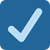 Познакомить с критериями оценивания сочинения 9.3Где взять?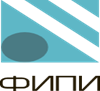 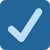 Вспомнить структуру сочинения- рассуждения:Вступление – тезис, который необходимо доказать ( 3 – 4 предложения)Состоит из:определения понятиякомментарияв котором нужно показать важность, актуальность, жизненность описываемого понятия.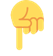 Аргумент 1 (4-5 предложений)Не забываем!!!! Подтвердить аргумент примерами из текста через: цитирование;указание на конкретные предложения.Аргумент 2 (4-5 предложений)Вывод (2-3 предложения)Подводим итог всему сказанному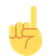 Тезис ищи в формулировке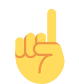 Приемы: «Мозговой штурм», «Облако слов», «Кластер», «Донотатный граф», «Верные- неверные утверждения»Где искать?  В исходном тексте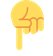 Приемы: «Слова- маркеры», «ПОПС» (позиция, обоснование, подтверждение), «Чтение с остановками», «Дерево предсказаний»Где искать? В исходном тесте или из жизненного опыта.Если жизненного опыта немного, то обращаемся к :историческим фактам;жизненный опыт родителей, родственников, друзей;информация из СМИ;«Читательский багаж»Приемы: «Толстые и тонкие вопросы», «Дискуссия»К чему обратиться? Обращаемся к вступлению, перефразируем его.Прием «Синквейн»Пишем сочинение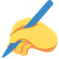 Проверяем по критериямПрием «Работа в парах»